Publicado en México el 06/03/2018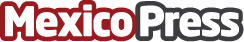 Bebederos Rotoplas en las escuelas: acceso a hidratación y mejoramiento de hábitos saludablesRotoplas participa en iniciativas que tienen como objetivo principal el garantizar a los estudiantes de los planteles públicos de educación básica el acceso gratuito al servicio de agua potableDatos de contacto:Brenda GuerreroNota de prensa publicada en: https://www.mexicopress.com.mx/bebederos-rotoplas-en-las-escuelas-acceso-a Categorías: Nacional Nutrición Infantil Consumo Ocio para niños Innovación Tecnológica http://www.mexicopress.com.mx